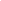 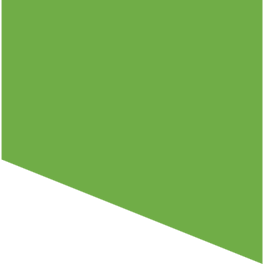 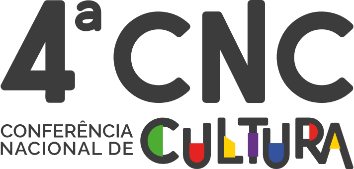 Para a aplicação do formulário de avaliação, sugere-se fazer via Google Forms:O Google Forms é uma ferramenta online e gratuita que permite aos participantes preencher via celular e computador, facilitando a amplitude do preenchimento. Também permite quantificar e gerar gráficos e tabelas automaticamente, proporcionando maior precisão nas informações e gerando um resultado útil para orientar as futuras atividades.FORMULÁRIO DE AVALIAÇÃO DA ETAPA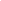 Nome da Etapa: XXXXXXXXXXXXXXXXXXXXXXXData/Período de Realização do Evento: XX a XX de XXXXXX de 2023Caro(a) participante, solicitamos que manifeste sua opinião, em relação a este importante evento, respondendo este formulário de avaliação. Sua opinião é de extrema importância para o aperfeiçoamento das futuras conferências e eventos a serem realizados pelo XXXXXXXXXXXXXX.Qual a sua categoria de participação: (   ) Delegades    (   ) Convidades    (  ) Palestrantes     (   ) ObservadoresPara responder aos itens abaixo pedimos que assinale a opção que melhor representa a sua opinião sobre o evento. III – AVALIAÇÃO GERAL (Caso queira, utilize o espaço abaixo para registrar as questões que julgar necessárias - sugestões, críticas, elogios e justificativas para as respostas escolhidas)________________________________________________________________________________________________________________________________________________________________________________________________________________________________________________________________________________________________________________________________________________________________________________________________________________________________________________________________________________________________________________________________________________________________________________________________________________________________________________________________________________________________________________________________________________________________________________________________________________________________________________________________________________________________________________I – INFRAESTRUTURA RuimBomExcelenteNão sei1. Local de realização da etapa (facilidade de acesso, acomodação, segurança etc.)2. Qualidade das instalações físicas do local de realização das discussões3. Qualidade do material distribuído4. Credenciamento e recepção5. Qualidade da alimentação oferecida no local do eventoII – PROGRAMAÇÃORuimBomExcelenteNão sei1. Cumprimento do horário da programação2. Temas abordados 3. Coerência das discussões com o tema e objetivos da Conferência4. Metodologia de formulação e qualificação das propostas5.  Tempo destinado ao debate 